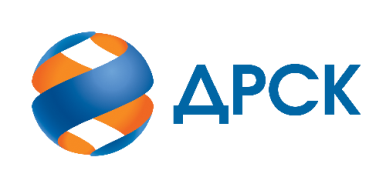 Акционерное Общество«Дальневосточная распределительная сетевая компания»«УТВЕРЖДАЮ»Председателя закупочной комиссии__________________ В.А.Юхимук«30» марта 2021 год № 342.2/ПРО-ПС                                                                                               30 марта 2021 г.   				                        Организатор: АО «Дальневосточная распределительная сетевая компания»Заказчик: АО «Дальневосточная распределительная сетевая компания»Способ и предмет закупки: запрос предложений в электронной форме Извещение опубликовано в Единой информационной системе в сфере закупок на сайте www.zakupki.gov.ru (далее — «ЕИС») от 18.02.2021  № 32110004543Внесены следующие изменения в Документацию о закупке:Все остальные условия Извещения и Документации о закупке остаются без изменений.Коваленко О,В.(416-2) 397-242  Уведомление о внесении изменений в Документацию по запросу предложений в электронной форме на право заключения договора на выполнение работ «Разработка и согласование плана мероприятий при НМУ для объектов негативного воздействия 1-3 класса опасности (42 объекта)»(лот № 97501-ПРО ДЭК-2021-ДРСК)№ п/пНаименование пунктаСодержание пункта Документации о закупке1.2.22Дата окончания рассмотрения заявок Дата окончания рассмотрения заявок:«06» апреля 2021 г. 1.2.23Дата подведения итогов закупки Дата подведения итогов закупки:«12» апреля 2021 г. 